بسمهتعالي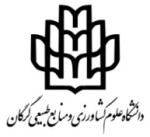 فرم تقاضای دعوت از اساتید خارج دانشگاه جهت شرکتدر جلسات ارزیابی پیشنهادیه و رساله دکتری رئیس محترم دانشکده ...................................با سلام، احتراماً به استحضار میرساند سرکار خانم/جناب آقای دکتر ...................................... عضو هیأت‌علمی دانشگاه/موسسه .......................................... با مرتبه ......................... به‌عنوان داور در جلسه دفاعیه از پیشنهادیه/رساله دکتری خانم/آقای ................................. پیشنهاد شدهاند. مراتب جهت صدور دستورات لازم برای پرداخت حق‌الزحمه و هزینه ایاب و ذهاب خدمت جنابعالی ایفاد میگردد.مدارک پیوست:     صورت‌جلسه گروه	تاریخ                                                                   نام و نام خانوادگی مدیر گروه			                      		امضاءعامل مالی محترم دانشکدهبا سلام، خواهشمند است اقدامات لازم جهت پرداخت حق‌الزحمه و هزینه ایاب و ذهاب سرکار خانم/جناب آقای دکتر ................................. عضو هیأت‌علمی .......................................... پس از جلسه دفاع مورخ .......................صورت پذیرد. همچنین در صورت لزوم، هماهنگی‌های لازم جهت تأمین محل اقامت با مهمانسرای دانشگاه به عمل آید.	                                                                          رئیس دانشکده				           	              امضاء-رونوشت: معاون محترم دانشکدهتاریخ و شماره ثبت دبیرخانه ..............................................رئیس  محترم دانشکده ...................................با سلام، احتراماً مبلغ .................................... بابت حق‌الزحمه و مبلغ  ........................................... ریال بابت هزینه ایاب و ذهاب به سرکار خانم/جناب آقای دکتر ......................................  پرداخت گردید.    استاد مدعو	کارپرداز دانشکده                                                                       عامل مالی دانشکده                                  امضاء                                                                              امضا                                                                                                  امضاء  مدارک پیوست:    حکم کارگزینیفاکتور هزینه ایاب و ذهاب (یا لاشه بلیط برای سفر با هواپیما)